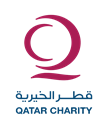 كراسة الشروط والمواصفات الفنيةبشـــــأنمناقصة رقم (SO/2022/0436)لتنفيذ مشروع الأضاحي في الصومال1443هـ/ 2022م25th May, 2022المحتوياتأولا: المقدمة :     تمر الصومال في حالة إنسانية حرجة ومعقدة للغاية. فهناك ظروف إنسانية نتجت بسبب التغيرات المناخية في العالم كالجفاف وشح المياه من جهة ومن فيضانات وهطول أمطار غزيرة من جهة أخرى. حسب خطة الإستجابة الإنسانية التى تم نشرها خلال ، فهناك 4.3 مليون شخص بحاجة الى مساعدات إنسانية متنوعة خلال عام 2022م. يستمر نزوح سكان القرى الى المدن الكبرى بعد نفوق المواشي وحولت معظم الأراضي الزراعية الى قاحلة واتلفت المحاصيل الزراعية. توقعت منظمات أممية نزوح اكثر من 1.3 مليون متضرر في المناطق الريفية نحو المدن الكبرى بحلول منتصف عام 2022.       يتزامن مشروع الأضحية في هذا العام 1443هـ/2022م بهذه الوضعية الإنسانية الهشة والتى تتطلب الى بذل جهود  جبارة  لتخفيف معانات المتضررين وحمايتهم ، ومن مقاصد مشروعية الأضحية التوسعة على الفقراء والمحتاجين وذلك بالإحسان إليهم، والعطف عليهم، والشعور بحالهم وما همَ عليه من الفقر والجوع، لذلك فإنّ مشروع الأضاحي يبتغي المحسن فيه مرضاة ربه، فينحر فيه الأضاحي لقوله تعالى: " إِنَّا أَعْطَيْنَاكَ الْكَوْثَرَ (1) فَصَلِّ لِرَبِّكَ وَانْحَرْ (2) إِنَّ شَانِئَكَ هُوَ الْأَبْتَرُ (3)" والأضحية سنة مؤكدة على كل مسلم مالك لما يزيد عن حاجته الأصلية من مسكن وملبس ونفقة وغيرها قال رسول الله: "الأضحية لصاحبها بكل شعرة حسنة"(رواه الترمذي) فهذا الحديث النبوي الشريف يحث المسلم على أهمية الأضحية، ويؤكد على مكانتها الخاصة في نظام التكافل الاجتماعي والإنساني في الإسلام. هذا؛ ويعتبر مشروع الأضاحي ذا أهمية خاصة في الصومال ولا سيما بالنسبة للمتضررين الذين لا يتيسر لهم سبل التغذية الصحيحة، وذلك نظراً لأزمة الجفاف والقحط والمعاناة التى  تأثرت في كثير من الفقراء والنازحين في الصومال.ثانيا: صيغة العطاء      نقر نحن الموقعين أدناه بأننا قمنا بدراسة شاملة للشروط العامة والخاصة للمناقصة المبينة وتوافق على ما تضمنته الوثائق بدون أي تحفظ. ومن ثم فإننا نتعهد بالآتي :تنفيذ (شراء وذبح و تجهيز وتوزيع) عدد 9,000 أضحية في عدة مناطق في الصومال وذلك حسب الشروط والمواصفات الفنية الثابتة ببنود المناقصة بقيمة إجمالية ثابتة قدرها :إنني ألتزم بأن يبقى العرض سـاري المفعـول لمـدة 45 يوما اعتباراً مـن تاريخ (…../…../….....) نرفق بطيه التأمين المطلوب بقيمة (.......................) دولار ، بموجب خطاب الضمان رقم............ الصادرمن  البنك ................................... الالتزام بالقيمة الإجمالية المذكورة أعلاه لمدة (45) يوما من تاريخ فض المظاريف.تعد هذه الصيغة جزء لا يتجزأ من وثائق المناقصة.ثالثا: معلومات أساسية عن المقاولرابعا: بيانات خاصة بالتأمين الأولىعلى مقدم العطاء أن يرفق بعطائه التأمين الأولي بمبلغ 3% من قمية عطاء الشركة في صورة شيك مصدق أو كتاب ضمان من بنك محلي لصالح مكتب قطر الخيرية ويجب أن يكون التأمين صالحا لمدة سريان العطاء.على كل مناقص أن يستكمل البيانات التالية بالتفصيل كما هو مبين أدناه:ملاحظة :يرفق هذا النموذج مع وثيقة التأمين الأولى.خامسا: نطاق العمل :    يسعى مشروع الأضاحي لعام 1443هـ/2022م الى توزيع لحوم الأضاحى الى المتضررين والنازحين والفقراء في الصومال من خلال طرح مناقصة عامة للشركات المختصة بهذا المجال. لذا يجب أن تكون  العطاءات والمواصفات الفنية المقترحة بدرجة عالية من الجودة والكفاءة تسهل لتفنيذ المشروع بالفترة الزمنية المحددة.     كما سيتم اختيار أفضل العروض من حيث الأداء التنفيذي والجودة ذات العلاقة بالمعارف والمهارات والقيم التي تساهم إيجابيا في إنجاز تنفيذ المشروع في إطار الوقت المحدد كما يجب على الشركة المتقدمة لهذه المناقصة ضرورة المحافظة على جودة التنفيذ والأساليب المتطورة والمستخدمة من مواد ووسائل بالشكل الذي يحقق الواقعية في سوق العمل. سادسا: مناطق تنفيذ المشروع:سيتم تنفيذ مشروع الأضاحي لهذا العام في المناطق التالية:مقديشو، هرجيسا، بيدوا، كسمايو  ومدينة جالكعيو .سابعا: الشروط العامة للعرض الفني والمالي:الالتزام بالتسلسل المنطقي لكراسة الشروط والمواصفات الفنية حين تقديم العرض الفني والمالي.يجب الالتزام بشروط ومعايير كراسة الشروط والمواصفات الفنية.أن تكون العروض على درجة عالية من التنسيق والترتيب وأن تتوافق مع بنود كتيب المواصفات.أن يتم تعبئة جميع النماذج المدرجة في كراسة الشروط والمواصفات.أن يقدم العرض الفني منفصلا عن العرض المالي أي ان يوجد كل عرض في ظرف منفصل.أن يراعى وضوح الخط المستخدم في طباعة العروض.أن يكون العرض باللغة العربية.ثامنا: الاشتراطات العامة الأخرىمادة رقم (1)يشترط فيمن يتقدم بعطاء لهذه المناقصة ما يلى :ان يكون حاصلا على التراخيص (شهادة التسجيل) اللازمة لدى الوزارات والمؤسسات المعنية وان يقدم ما يثبت ذلك ضمن المستندات الرسمية وأن تكون بدرجة A و B.شهادة صادرة من الجهات الرسمية المعنية بأن المرشح قد استوفى الالتزام بدفع الضريبة مع إرفاق نسخة من الشهادة. عقد تأسيس / إنشاء الشركة.نسخة من جواز سفر مملوكي الشركة.مادة رقم (2)يجب أن يراعى في العطاء ما يلي:أن يكون العطاء مطبوعاً أو مكتوب بالمداد الازرق, وأن يكون السعر بالدولار الأمريكي رقماً وكتابة.يجب أن يوقع ويختم العطاء من مقدمه.  لا يجوز الكشط أو المحو في العطاء المقدم وكل كشط أو محو أو شطب أو تحشير في الأسعار أو غيرها من الشروط يجب إعادة كتابته رقماً وكتابة وتوقيعه.المادة رقم (3)يجب أن يقدم مع كل عطاء تأمين ابتدائي يقدربـ 3% من قيمة العرض المقدم من الشركة ويكون بخطاب ضمان من أحد البنوك المعتمدة.المادة رقم (4)يُخطر المورد/المقاول الذي تم اختياره بموجب كتاب يوجه اليه في خلال 5 أيام على الأكثر من تاريخ الاعتماد النهائي لنتيجة المناقصة, ويجب عليه أن يودع في فترة لا تتجاوز 3 أيام من اليوم التالي لإخطاره بقبول عطائه تأميناً نهائياً قدره 10% على الأقل من قيمة العطاء الذي رسي عليه, أو أن يكمل التأمين الابتدائي إلى ما يساوي قيمة التأمين النهائي وذلك لضمان تنفيذ العقد.يرد التأمين الابتدائي إلى أصحاب العطاءات غير المقبولة فوراً بعد البت في العروض دون حاجة إلى طلب يقدم من أصحابها.المادة رقم (5)لا يجوز للمقاول/المورد التنازل عن العقد أو جزء منه بدون موافقة المكتب كتابة, ومع ذلك يبقى المورد/المقاول مسئولاً بطريق التضامن مع المتنازل إليه أو المقاول من الباطن عن تنفيذ العقد.المادة رقم (6)يكتب العطاء بالحبر الأزرق أو الطباعة، ويجب تقديمه فى وثائق المناقصة الرسمية دون إجراء أى تعديل وعلى مقدم العطاء الذى يحدث أى كشط أو شطب فى أى من البيانات الخاصة بالعطاء المقدم منه سواء فى الأسعار الفردية أو السعر الإجمالى أو الكميات أو حاصل ضرب أو غيرها أن يقوم بالشطب على هذه البيانات بالتحديد أو إعادة كتابة الأرقام الصحيحة رقما وأحرفا والتوقيع إلى جانب التصحيح مقرونا بختم الجهة التى يمثلها، وإلا ستضطر اللجنة إلى اعتبار العطاء باطلا .يختم كل صفحة من كراسة الشروط بختم الشركة. المادة رقم (7)يجب أن تقدم العطاءات بطريقة يبين فيها قيمة كل بند على حده، حسب ما جاء بكراسة الشروط والمواصفات الفنية، ويجب أن تكتب الأسعار بالأرقام دون أى كشط أو تعديل. وإذا وجد اختلاف بين السعر المبين بالكتابة والسعر المبين بالأرقام كانت العبرة بالسعر الموضح كتابة, وإذا وجد اختلاف بين سعر الوحدة وسعر مجموعها كانت العبرة بسعر الوحدة.يجب على مقدم العطاء أن يلاحظ أن أسعاره الواردة بالعطاء هى التى ستتم المحاسبة النهائية عليها بغض النظر عن تقلبات الأسعار أو سعر العملة أو الرسوم الجمركية/الضريبية أو أية رسوم أخرى.يجب على مقدم العطاء إذا أجرى أى خصم أو إضافة في سعر عطائه الإجمالي أو في سعر أي بند من بنود العطاء أن يثبت الخصم أو الإضافة في كل من جدول الكميات والأسعار وكل خصم أو زيادة ترد في كتاب مستقل أو في وثيقة من وثائق المناقصة عدا جدول الكميات والأسعار ستعتبر كأن لم تكن ولن يلتفت إليها أو يعتد بها بأية حال ويحق للمكتب رفض أي عطاء يتضمن أية مخالفة أو تحفظ اتجاه أى بند من بنود الكراسة أولا يحتوى على كافة المستندات المطلوبة.المادة رقم (8)يجب ان تقدم كل شركة عرضين منفصلين ( عرض فنى + عرض مالى) في أظرف مغلقة مع كتابة إسم الشركة المقدمة وعنوان المناقصة وإسم المشروع على الأظرف.يشتمل العرض الفنى لجميع المستندات التالية:العرض الفنى لكراسة الشروط والمواصفات موقعة ومختومة.شهادة الترخيص( شهادة التسجيل) )Registration  .الملف التعريفي للشركة Company Profile عقد تأسيس / إنشاء الشركة(Memorandum of association ).قائمة مرجعية توضح المؤهلات اعمال منجزة سابقة (Reference list demonstrating qualifications work done) .نسخة من جواز سفر ملوكي الشركات ومدير الشركة ان كان من غيري ملوكي الشركة.شهادة إستيفاء الإلتزامات الضريبية.تأمين ابتدائي 3% من قيمة العرض المقدم من الشركة ويكون بشيك مقبول الدفع أو بخطاب ضمان من أحد المصارف المعتمدةيشتمل العرض المالى : جدول الكميات والتى توضح الأسعار.المادة رقم (9)يقبل تقديم العطاءات في ملف مغلق ويضع في صندوق المناقصات الموجود في بوابة مكتب قطر الخيرية في العاصمة مقديشو في موعد أقصاه الساعة الثانبة ظهراً من يوم الأربعاء الموافق 08 / 06/2022م  ولن يستلم إ أى عطاء ورد بعد الموعد المذكور وكذلك لن يلتفت إلى أى تغيير فى أسعار العطاءات المقدمة بعد تقديمها.يكون موعد فتح المظاريف بنفس اليوم، الأربعاء الموافق بــــــ 08/06/ 2022م  في الساعة الثانية ظهراً وذالك بحضور جميع الشركات المقاولة.المادة رقم (10)يجب على مقدم العطاء أن يودع مع عطائه تأمينا أوليا قيمته 3% من إجمالى قيمة عطاء الشركة في صورة كتاب ضمان أو شيك مصدق وصادر من أحد البنوك المعتمدة في الصومال لصالح مكتب قطر الخيرية  ولن نقبل المبالغ النقدية أو الشيكات، ويجب أن يكون هذا التأمين صالحا لمدة سريان العطاء، ولن يلتفت إلى العطاء الغير مصحوب بالتأمين الأولي، ويرد هذا التأمين لكل من لم ترسو عليه المناقصة عندما يقوم المناقص الفائز بتقديم التأمين النهائي وتوقيع العقد،  هذا ولا يجوز لمقدم العطاء المطالبة بأى فائدة عن التأمين.تاسعا: العرض الفنى لكراسة المواصفات:عاشرا:العرض المالي ملاحظات: يجب ان تكون قيمة التكلفة بالدولار الأمريكي. خلال تنفيذ المشروع، تغيير العدد المطلوب حسب الإعتماد وتوفير الميزانية.عند إعداد سعر المواشى لابد من إعتبار تكاليف الضرائب لدى الجهات الرسمية.يجب ان يكون العرض ساري المفعول بمدة لاتقل عن 45 يوم من تاريخه.مالموضوعالصفحةالمقدمة3صيغة العطاء 4معلومات اساسية عن المقاول 5بيانات خاصة بالتأمين الأولي 6نطاق العمل 7الشروط العامة للعرض الفني والمالي 8-10العرض الفني لكراسة المواصفات 11-12العرض المالي 13الموضـــــــــوع :تنفيذ مشروع الأضاحي لعام 1443هـ/2022مالمناقـــصة رقم :(SO/2022/0436)المبلغ بالأرقام :       ___________________________________    دولار امريكي فقطالمبلغ بالأحرف :     ______________________________________________________   دولار  أمريكي فقطختم وتوقيع مسئول الشركةاسم مقدم العطاء 
العنوان رقم التليفون 
البريد الإلكتروني 
رقم السجل التجارى 
تاريخ إنتهاء التسجيلصاحب  الشركة
مدير الشركةمجالات العملعدد سنوات العملتاريخ تقديم العطاء
رقم المناقصة :
إسم البنك
مدة التأمين :
يبدأ بتاريخ :
وينتهي بتاريخ :
مبلغ التأمين :
خاص فقط لاستعمال إدارة المكتبالتدقيق :ملاحظات :التاريخ :المواصفات المقدمة المطلوبةالمواصفات المقدمة المطلوبةالمواصفات المقدمة من طرف الشركةالمواصفات المقدمة من طرف الشركةنوع الوصفالعدد المطلوبنوع الوصفالعدد المقدمشراء الأضحية (الضأن)9,000المواصفات الفينةالمواصفات الفينةالمواصفات الفنيةالمواصفات الفنيةأن تتوفر جميع الشروط التي تنطبق عليها الضوابط الشرعية. اي أن تكون خالية من عيوب (العور البين ، المرض البين ، العرج البين، العجفاء التي لا تنقى)الفئة العمرية: سنتانالوزن الكلى: أن لا يقل عن 15 كليوجرام.نوعية الأضحية: الضأن – حسب الصورة المرفقة.العدد المذكور أعلاه قابل للزيادة خلال أيام العيد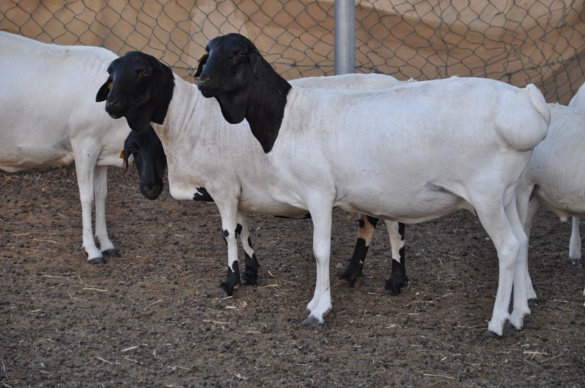 أن تتوفر جميع الشروط التي تنطبق عليها الضوابط الشرعية. اي أن تكون خالية من عيوب (العور البين ، المرض البين ، العرج البين، العجفاء التي لا تنقى)الفئة العمرية: سنتانالوزن الكلى: أن لا يقل عن 15 كليوجرام.نوعية الأضحية: الضأن – حسب الصورة المرفقة.العدد المذكور أعلاه قابل للزيادة خلال أيام العيدالمسالخ المسالخ مسلخ مرخص من الحكومة الصومالية/الإدارة المعنية في المنطقة.ان يوجد في داخل المسلخ 3 أقسام مختلفة ومسقوفة كحد أدنى: قسم لتوفير العلف للاضحية قبل الذبح، قسم للذبح وقسم لتجهيز اللحوم.ان يوفر المسلخ خدمات التبريد والتخزين.متصف بالمعايير الأدنى للصحة العامة (مياه جارية ومتوفرة، أطباء إخصائيين، نظافة ثابتة وطاقم مجهز بأدوات التنظيف).يقوم المسلخ بذبح وتجهيز (تقطيع الرأس الى أربعة أقسام متساوية، تغليف اللحوم الى الأكياس و شحنها الى السيارات).ملاحظة:أن يكون المسلخ في مقديشو مسلخ شركة اللحوم الصومالية Someat Company.مسلخ مرخص من الحكومة الصومالية/الإدارة المعنية في المنطقة.ان يوجد في داخل المسلخ 3 أقسام مختلفة ومسقوفة كحد أدنى: قسم لتوفير العلف للاضحية قبل الذبح، قسم للذبح وقسم لتجهيز اللحوم.ان يوفر المسلخ خدمات التبريد والتخزين.متصف بالمعايير الأدنى للصحة العامة (مياه جارية ومتوفرة، أطباء إخصائيين، نظافة ثابتة وطاقم مجهز بأدوات التنظيف).يقوم المسلخ بذبح وتجهيز (تقطيع الرأس الى أربعة أقسام متساوية، تغليف اللحوم الى الأكياس و شحنها الى السيارات).ملاحظة:أن يكون المسلخ في مقديشو مسلخ شركة اللحوم الصومالية Someat Company.تجهيز وتغليف اللحومتجهيز وتغليف اللحومتقطيع الرأس الى أربعة أقسام متساوية.تغليف/ تبكيت اللحوم فى أكياس نايلون مطبوع بشعار قطر الخيرية.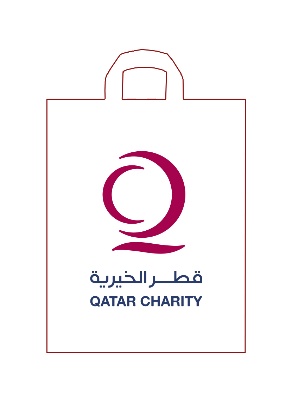 تقطيع الرأس الى أربعة أقسام متساوية.تغليف/ تبكيت اللحوم فى أكياس نايلون مطبوع بشعار قطر الخيرية.توزيع اللحوم على المستفيدينتوزيع اللحوم على المستفيدينتجهيز اللحوم  حسب الخطة التنفيدية اليومية الصادر من المكتب.تعبئة اللحوم الجاهزة بشاحنات التبريد من نوع 4W. التنسيق مع الجهات الأمنية وترتيب أنشطة التوزيع حسب الخطة.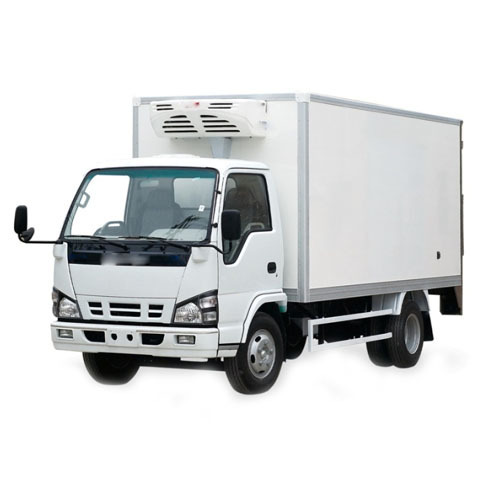 تجهيز اللحوم  حسب الخطة التنفيدية اليومية الصادر من المكتب.تعبئة اللحوم الجاهزة بشاحنات التبريد من نوع 4W. التنسيق مع الجهات الأمنية وترتيب أنشطة التوزيع حسب الخطة.#الوصفالوصفالعدد المطلوبتكلفة الوحدة $التكلفة الإجمالية1شراء أضحية (ضأن)، العمر: سنتان. الوزن: أن لا تقل عن 15 كيلوجرام.شراء أضحية (ضأن)، العمر: سنتان. الوزن: أن لا تقل عن 15 كيلوجرام.9,000 2نقل الأضحية الى المسالخ قبل موعد العيد بيومين وتوفير العلف.نقل الأضحية الى المسالخ قبل موعد العيد بيومين وتوفير العلف.9,000 3ذبح وسلخ وتقطيع الأضاحي. ذبح وسلخ وتقطيع الأضاحي. 9,000 4تغليف اللحوم في أكياس نايلون مطبوع بشعار قطر الخيريةتغليف اللحوم في أكياس نايلون مطبوع بشعار قطر الخيرية36,0005نقل اللحوم عبر شاحنات التبريد الى المستفيديننقل اللحوم عبر شاحنات التبريد الى المستفيدين36,0006توزيع اللحوم وتنظيم أمن نقاط التوزيعتوزيع اللحوم وتنظيم أمن نقاط التوزيع36,0007الأمور اللوجيستية (تنقلات المشرفين في الميدان )الأمور اللوجيستية (تنقلات المشرفين في الميدان )……… التكلفة الإجمالية بالدولار  رقماً التكلفة الإجمالية بالدولار  رقماًالتكلفة الإجمالية بالدولار  كتابتاًالتكلفة الإجمالية بالدولار  كتابتاً